2021年5月19日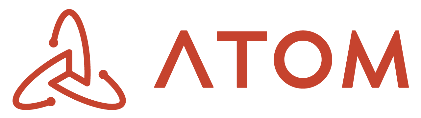 アトムテック株式会社昨日18日に発売した新製品「ATOM Cam 2」販売開始40分で第1次入荷分5,000台が完売より多くの人にご購入の便宜を図るため、本日11時より販売方式を変更●1. 入荷通知メールの受け取りを申し込む予約方式から、予約販売に変更●2. 発売記念キャンペーン、特価2,500円で販売する台数を1万台から2万台にIP67完全防水、全天候対応型、屋外設置を可能に／防水仕様＋エッジAI＋カラーナイトビジョン（高感度CMOS）の3要素を揃えた製品／低価格帯を維持し、多機能・高性能をさらに強化した第2世代機IoT製品を開発・製造販売するアトムテック株式会社（本社：神奈川県横浜市、代表取締役：青山 純）が、スマートホームカメラ「ATOM Cam」の新製品「ATOM Cam 2」（アトムカム ツー）の販売方法を、本日の午前11時から、予約販売に変更し、併せて特価2,500円で販売する発売記念キャンペーン対象台数を10,000台から20,000台へと変更します。ATOM Cam 2は、昨18日の発売日午前9時より販売を開始したところ、同9時40分の時点で第1次入荷分5,000台が完売となりました。これをうけてアトムテックは多くの人が購入しやすくなるよう、予約・販売の方法を変更し、特価販売の対象を拡大します。●1　予約販売方式に現在の入荷通知メールの受け取りを予約する方式から、新たに予約販売の方式へ変更。ATOM Cam 2販売ページから入り、カートに入れて購入手続きまで済ませてもらう形です。購入を確定させて、6月2日に予定の第2次入荷分以降、製品が入荷次第、予約販売順に発送され、受け取ることができます。ATOM Cam 2販売ページ：https://www.atomtech.co.jp/series/atomcam2/●2　特価2,500円（税込）での販売台数を20,000台に併せて、発売記念キャンペーンとして特価2,500円（税込）で販売する台数10,000台の設定に、新たに10,000万台を上乗せし、20,000台に変更します。18日に5,000台が販売されたので、残数は15,000台となります。どの時点で設定数20,000台に達するかによりますが、このキャンペーン適用対象の全数は最終発送分で6月末までに配荷が完了できる見込みです。販売台数が累計20,000台に達した時点でキャンペーンは終了し、以降は通常価格2,980円（税込）となります。ATOM Cam 2販売ページにて告知のほか、ATOM Cam公式Twitterアカウント、ATOM Camユーザー登録者向けメルマガ、先に受け付けたATOM Cam 2入荷通知予約者向け通知メールなどで通知していきます。ATOM Camの第2世代機ATOM Cam 2は、初代ATOM Cam筐体デザインの基本コンセプトを継承の上、防水仕様でハードウエアを新開発。精密設計により防塵・防水性能の国際規格IPコードにおいてIP67完全防塵・完全防水を取得しており、全天候対応型で、風雨にさらされる場所にも不安なく設置できます。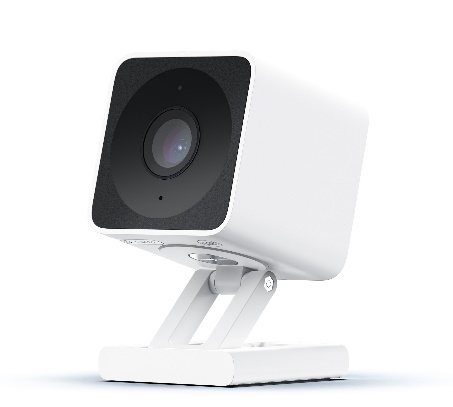 防水仕様＋エッジAI＋カラーナイトビジョン（高感度CMOS）の3要素を揃えた製品で、低価格帯を維持し、多機能・高性能をさらに強化した次世代製品です。ATOM Cam 2、製品ページ：https://www.atomtech.co.jp/series/atomcam2/　 	同、プロモーション動画：1　https://youtu.be/Pbd20rtH53E2　https://youtu.be/53CD05HQoMg以上【アトムテック株式会社について】アトムテックは、IoT製品のあるべき姿を追求し、社会に貢献していくことを目的に2019年8月に設立されたスタートアップベンチャーです。主力ベンダーが高機能な製品を高価格で販売する市場の中、最新技術をリーズナブルな価格で提供することがIoT普及の鍵とみて、業界常識を打破した製品開発を期して事業活動を開始。スローガンは「日本のスマートホーム製品に革命を起こす」。解となる製品、ユーザーエンゲージメントの高い製品を開発し、社会に根付かせ世の中を便利にして、IoT時代に日本が再び世界をリードしていくことを目標としています。理念を具現化したIoTプラットフォーム「ATOM Cam」は、2020年にリリースした当初からユーザー市場に受容され多くの支持を獲得しています。今後もソフトウエア技術力と製品開発力を活かし、ユーザーリクエストに的確に対応する中で、ATOM Camを継続進化させ、IoT世界の普及進展に努めていきます。＜会社概要＞会社名：アトムテック株式会社（ATOM tech Inc.）所在地：神奈川県横浜市西区高島2丁目11-2 スカイメナー横浜422代表者：代表取締役　青山 純（あおやま じゅん）設立：2019年8月資本金：3,622万円（2021年4月1日付で増資。従来は900万円）事業内容：IoT製品の開発・製造・販売オフィシャルサイト：https://www.atomtech.co.jp/【一般読者からのお問合せ先】アトムテック株式会社ユーザーコミュニティ担当：村井TEL：050-5362-9197　FAX：045-330-6342e-mail：pr@atomtech.co.jp【報道関係からのお問合せ先】ATOM Cam広報事務局（アルサープ内）担当：河端、川口TEL：03-4405-8773　FAX：050-3737-4443e-mail：atomtech@alsarpp.co.jp